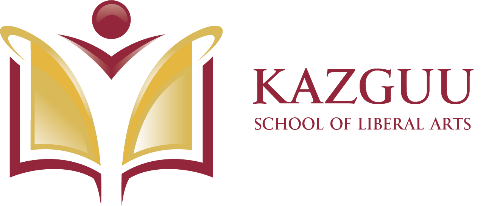 ВЫСШАЯ ГУМАНИТАРНАЯ ШКОЛАРекомендуемое количество кредитовдля специальности Гостеприимство (2020 год поступления) срок обучения – 4 годаСұрақтарыңызды эдвайзерге d_abdrakhmanova@kazguu.kz  корпоративтік пошта арқылы жіберуіңізді сұраймыз.При возникновении вопросов, свяжитесь с эдвайзером посредством корпоративной почты d_abdrakhmanova@kazguu.kz  .If you have a question, please, contact your advisor via corporate e-mail d_abdrakhmanova@kazguu.kz .  .СеместрКод дисциплиныНаименование дисциплиныКредиты3 год обучения (курс)3 год обучения (курс)3 год обучения (курс)3 год обучения (курс)1Обязательные дисциплины:Обязательные дисциплины:251FL III 3210Foreign Language III (B1) - M251TMark 3213Tourism Marketing and digital development - M351HRMTH 3219HR management in Tourism & Hospitality51Mic I 3215Microeconomics51EM 3305Event Management - M2, M351ST 3306Sustainable Tourism (для тех, кто уже закрыл HR management in Tourism & Hospitality, Tourism marketing, Event Management)51Элективные дисциплины:Элективные дисциплины:51PPTH 3218Project planning for Tourism & Hospitality51Ecot 4223Ecotourism - M151FPS 3220Food production and safety - M251ИТОГО В СЕМЕСТРИТОГО В СЕМЕСТР302Обязательные дисциплины:Обязательные дисциплины:252FL IV 3211Foreign Language IV (B2)52CC 3214Cost Control52CC 3308Crosscultural communications - M252NT 3304Niche Tourism52FBCO 4308Food & Beverage Management - M252Элективные дисциплины:Элективные дисциплины:102Ecot 4223Ecotourism 52FOMO 2310Front office management and operations - M152YRM 3311Yield and revenue management - M152Профессиональная практикаПрофессиональная практика102PP IIПроизводственная практика II102ИТОГО В СЕМЕСТРИТОГО В СЕМЕСТР45